MJESEC HRVATSKE KNJIGE (Dominka Čorić, Ljubica Bogdanović, Ivana Juričević)U svijetu podjele mladih na generaciju X, Y, Z... u Mjesecu hrvatske knjige zabavno i poučno potaknuli smo stvaranje "generacije K" - "K" kao knjiga i knjižnica. Učiteljice Ljubica Bogdanović, Dominka Čorić i Ivana Juričević osmislile su igru koju su razrednici sa svojim razredom odigrali na Satu razrednika. Dvadeset i dva razreda svojim znanjem i vještinama istraživanja spajalo je motive i citate s određenim hrvatskim djelom. Sudionici su za uspomenu dobili pohvalnicu, a prvonagrađeni 6. b je osvojio društvenu igru i knjigu.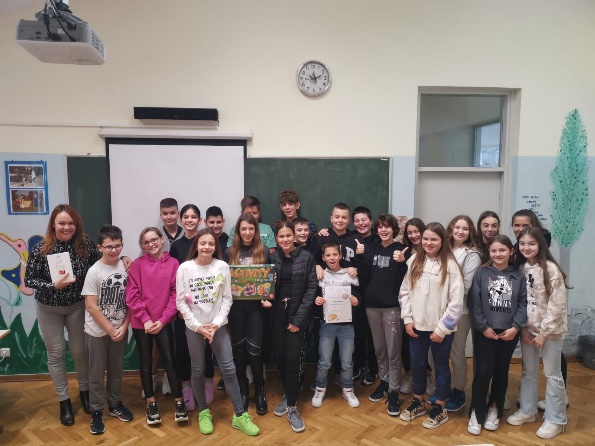 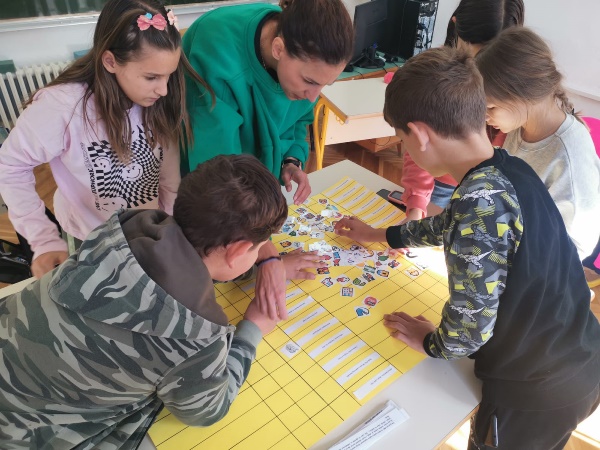 DAN SJEĆANJA NA ŽRTVE DOMOVINSKOG RATA I DAN SJEĆANJA NA ŽRTVU VUKOVARA I ŠKABRNJE (Dominka Čorić, Ljubica Bogdanović, Ivana Juričević, Maja Ćurlin)U suradnji s Aktivom vjeronauka i Srednje škole „Jure Kaštelan“ održan je prigodni program u kojem su sudjelovale učenici naše škole. 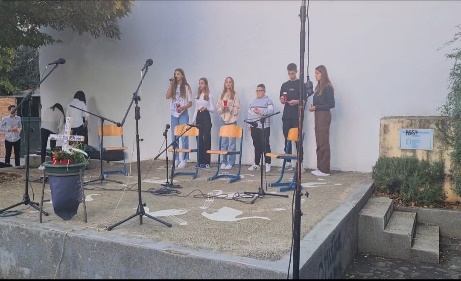 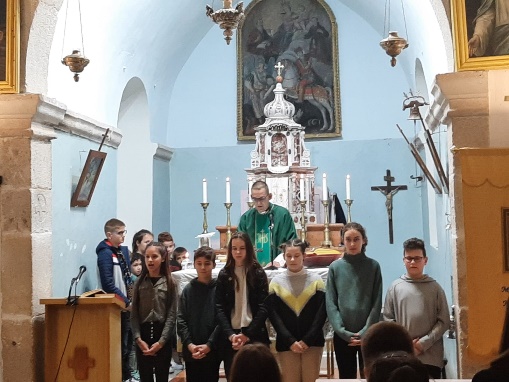   PŠ Kučiće – recitacije na sv. misi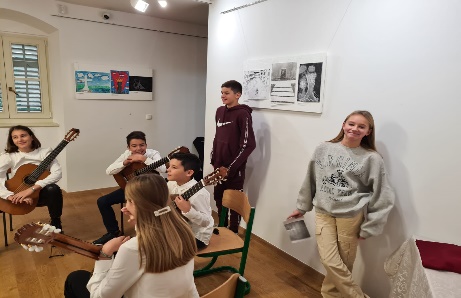 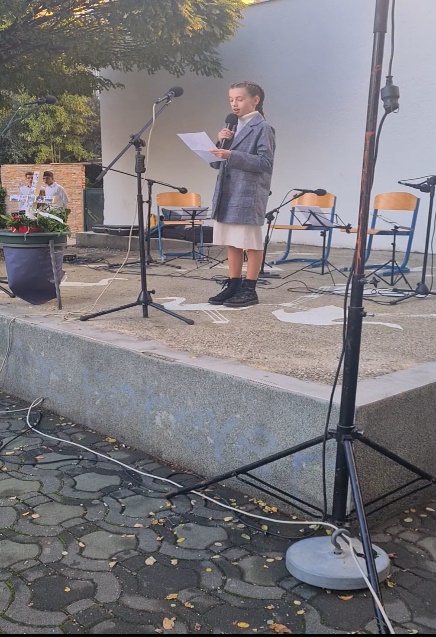 BOŽIĆ (Maja Ćurlin, Ivana Juričević)Organizacija božićne priredbe u matičnoj i područnoj školi.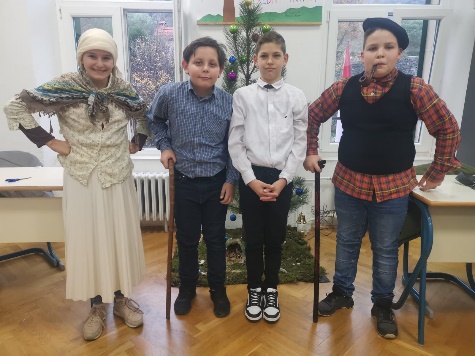 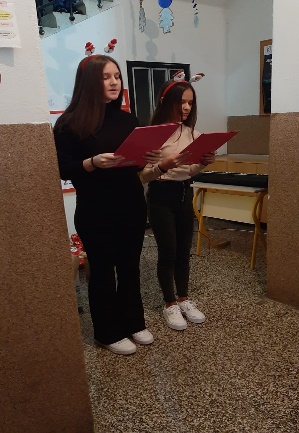 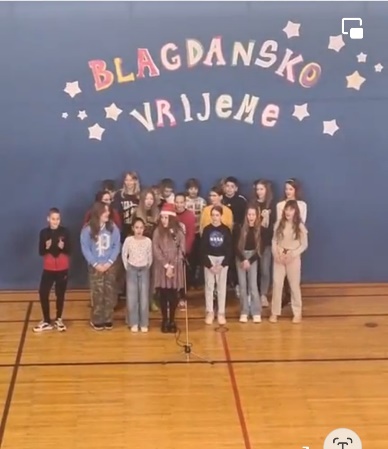 VALENTINOVO (Ivana Juričević)U suradnji s Aktivom stranih jezika i učiteljica razredne nastave u PŠ Kučiće organizirano je natjecanje za najbolju ljubavnu pjesmu. Učenici su pjevali, recitirali i glumili na temu ljubavi. 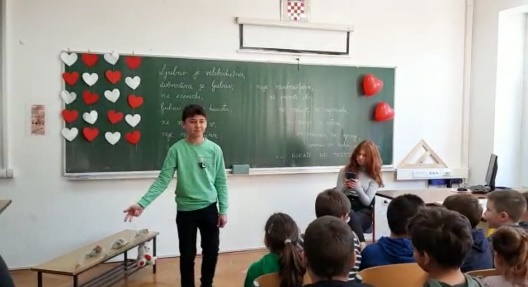 DANI HRVATSKOG JEZIKA (Dominka Čorić, Ljubica Bogdanović, Ivana Juričević)Prigodnim plakatima u matičnoj i područnoj školi obilježili smo Dane hrvatskog jezika.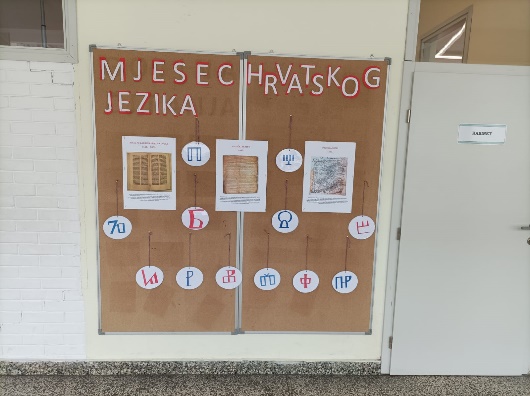 Mali glagoljaši(Maja Ćurlin)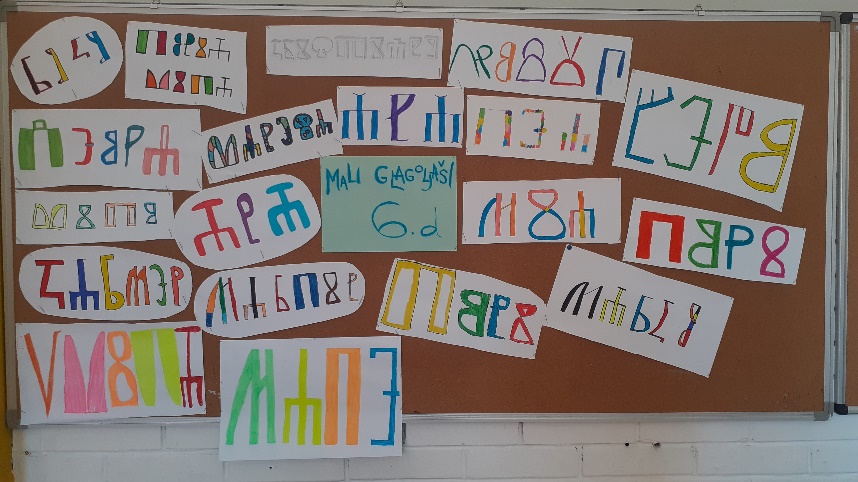 Mjesec hrvatskoga jezikaUčiteljice Daniela Crnković i Jagoda Čudić Zrnić s učenicima 5. b i f  razreda održale su radionicu Vesela gramatika. Učenici su odigrali kviz Najčešće pogreške u hrvatskome/engleskome jeziku u digitalnom alatu Wordwall. U drugom dijelu radionice učenici su predstavili razrednu riznicu starih riječi kojima prijeti izumiranje jer se zamjenjuju novim ili stranim riječima. Potom su pokazali i dobro znanje engleskog jezika jer su uz pomoć učiteljice Jagode preveli riječi na engleski jezik. Na ovaj način realizirali smo aktivnosti školskih projekata Grammar day i  Jezična kultura.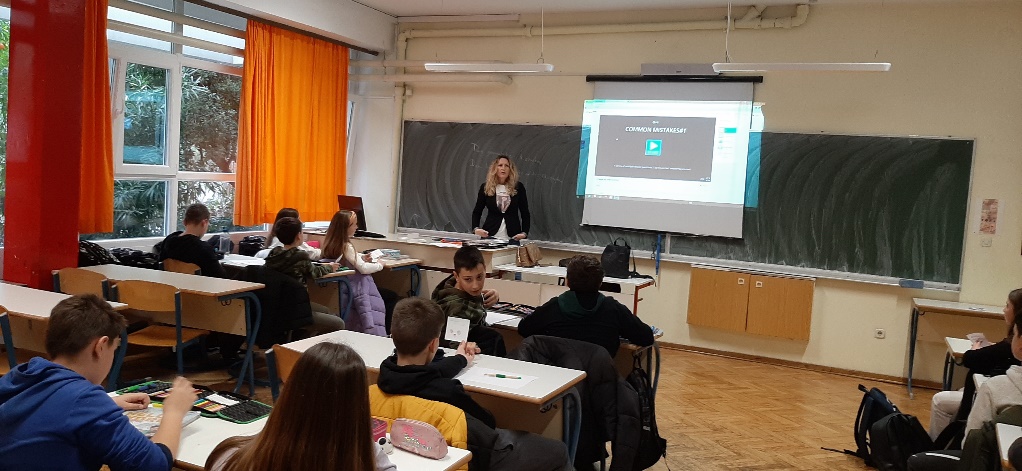 MALI PRINC (Dominka Čorić, Ljubica Bogdanović, Ivana Juričević)Učiteljice Ivana Juričević, Dominka Čorić i Ljubica Bogdanović sudjelovale su, zajedno s učiteljicom Alenkom Munitić i ostalim učiteljicama iz Aktiva stranih jezika i likovne kulture, u ostvarivanju aktivnosti u povodu 80 godina objavljivanja jedne od najprevođenijih knjiga - Malog princa. Program se odvijao 10. ožujka u Kući jezika i kulture. Učenici su čitali ulomke iz djela, pisali literarne sastave na temu osmog planeta, gledali film o autoru, igrali Kahoot i društvene igre. Osmašica Mira Kalajžić vodila je intervju s gošćom prof. Ivanom Mikulić koja već 18 godina skuplja izdanja Malog princa na različitim jezicima.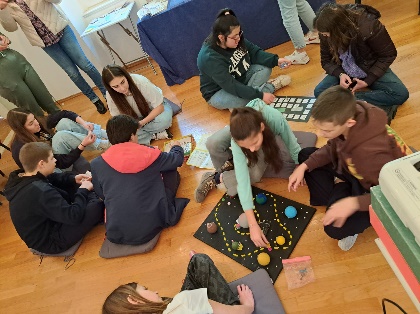 NOĆ KNJIGE (Daniela Crnković, Ivana Juričević, Marija Šarac, Martina Milina, Julija Tomasović, Ana Kraljević i Bruna Fistanić)https://nocknjige.hr/sudionik.php?sudionik_id=9194113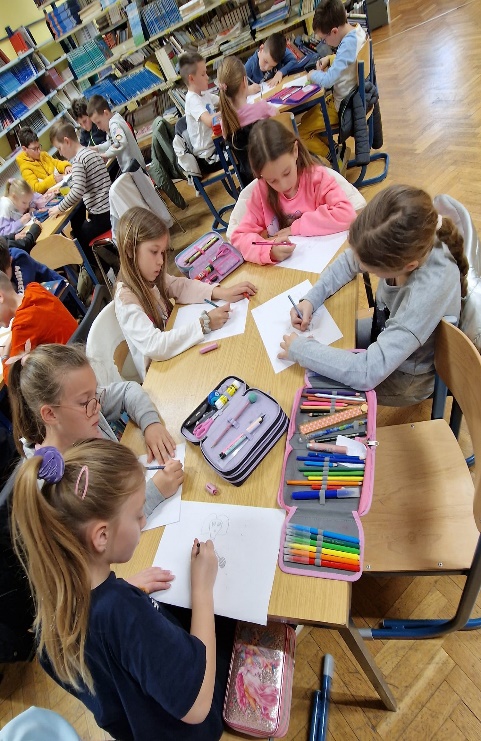 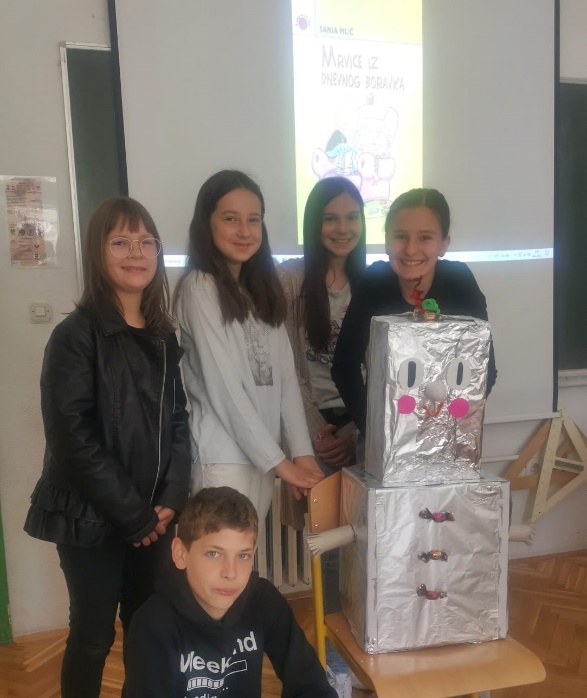 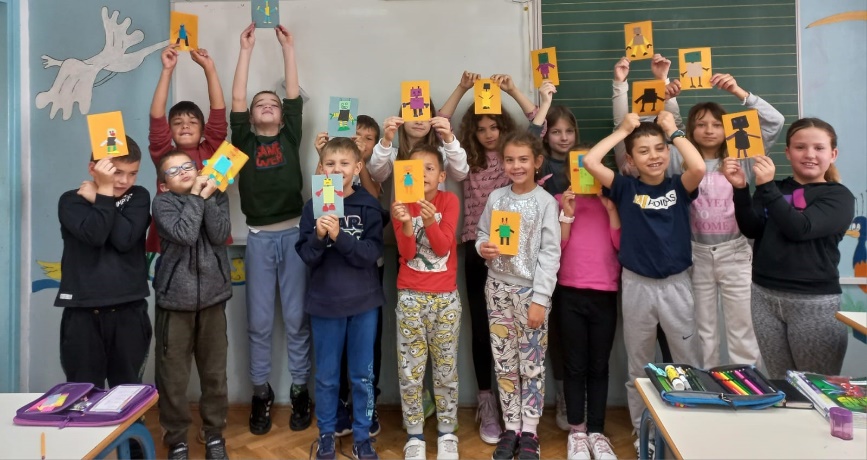 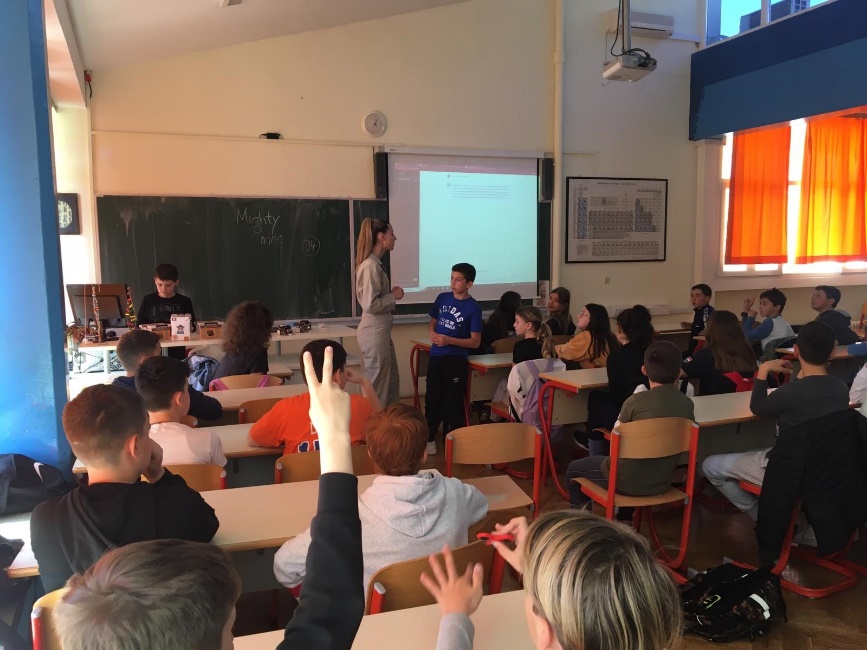 Svjetski dan kazališta(Bernarda Klarić)http://os-jpupacic-omis.skole.hr/skola/djelatnici/aktivi_nastavnika/hrvatski_jezik/_k_god_2022_23_?news_id=1157#mod_newsDani medijske pismenosti - Odnosi i prijateljstva – online i offline(Daniela Crnković, Bernarda Klarić, Nediljka Glavinović, Ivan Baučić, Vedrana Pivčević, Ružica Matijević, Branka Mlinar, Neda Brzović, Dijana Skopljak, Jagoda Čudić Zrnić)https://www.medijskapismenost.hr/dani-medijske-pismenosti-2023/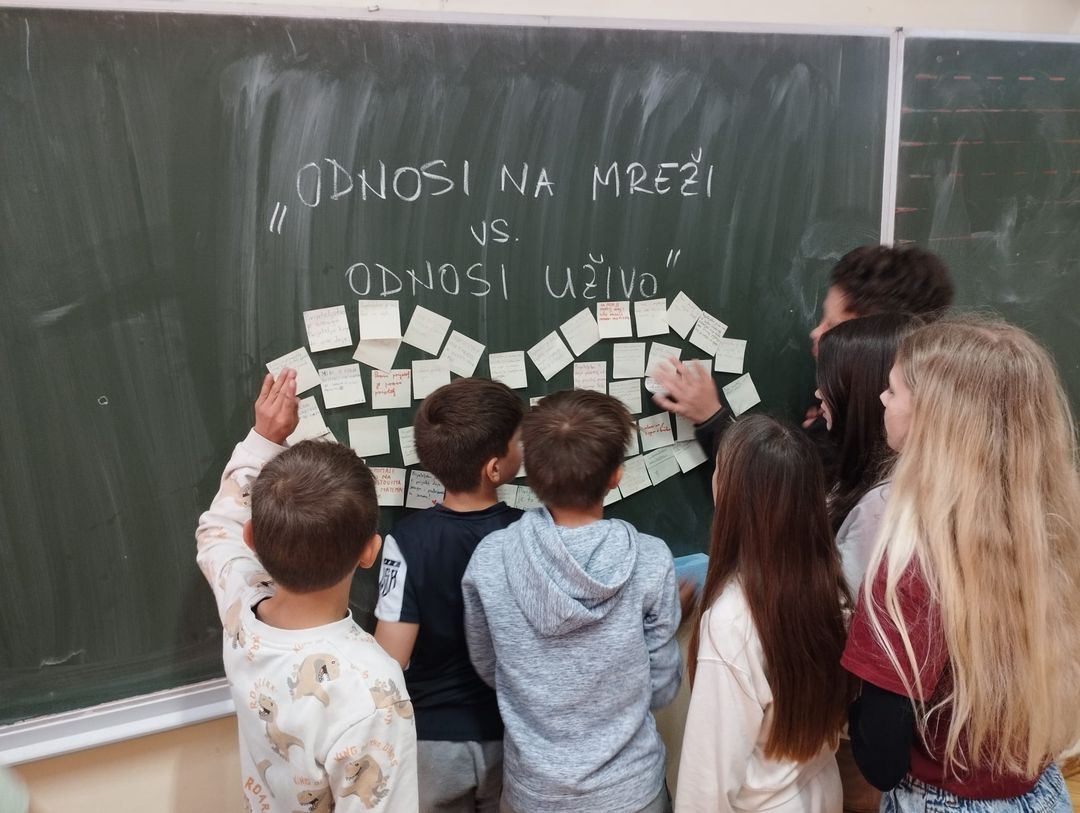 ZAVRŠNA SVEČANOST PROJEKTA SKRIPKO(Daniela Crnković)Na završnoj svečanosti podijeljene su zahvalnice svim učenicima koji su sudjelovali u projektu i promoviran je zbornik U potrazi za izgubljenim velikanima uz prigodni program.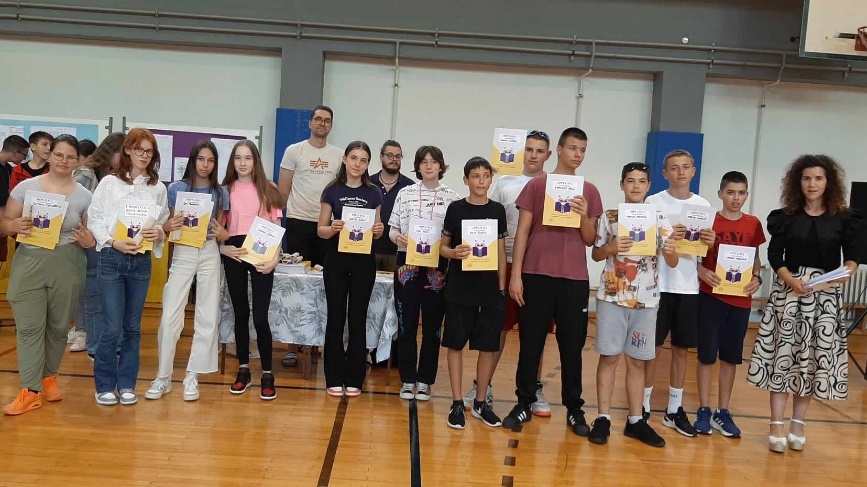 Tjedan Josipa PupačićaSvečani program na Slimenu – Maja ĆurlinLiterarni natječaj, član povjerenstva- Bernarda KlarićPričigin - Ljubica BogdanovićPredstavljanje romana B. Dežulovića, Zaštomir – Daniela CrnkovićDržavni skup, prigodni pano – voditeljica Dominka ČorićPlakati, pozivnice, akreditacije, pohvalnice, zahvalnice i priprema objava za web stranicu – Ivana Juričević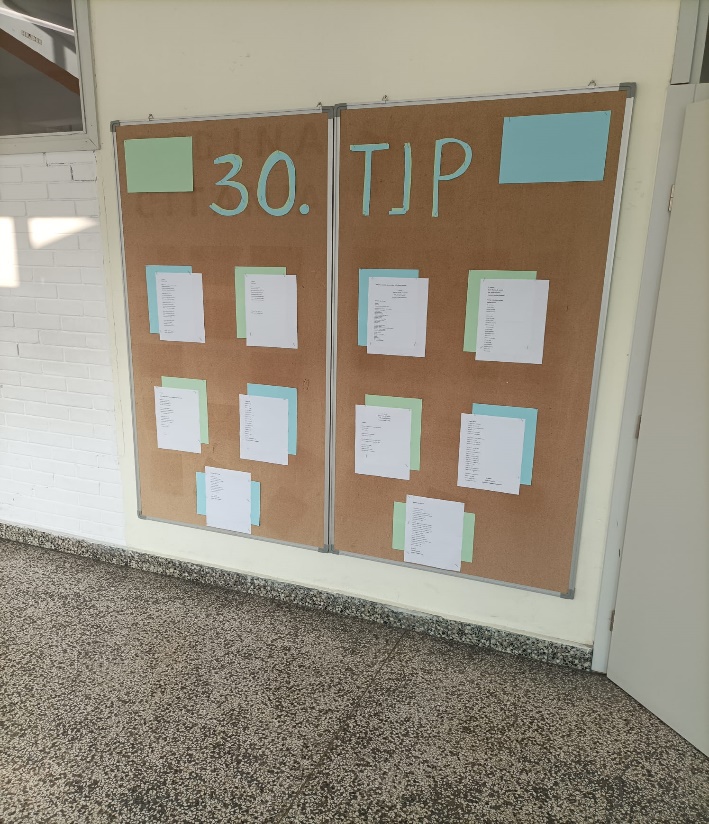 SUDJELOVANJE U ORGANIZACIJI 2. SMOTRE DJEČJIH KLAPA (Ivana Juričević)Konferansa i priprema učenika za vođenje programa. 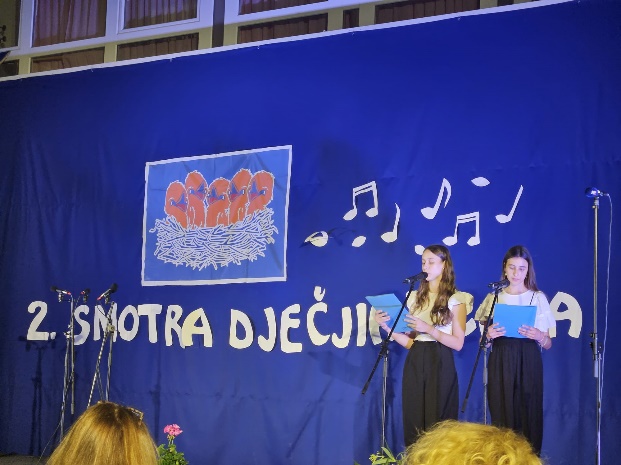 Terenska nastava:- posjet MFK Split- posjet GKMM i Riznici katedrale sv. Dujma- posjet Kaalištu mladih Split- Enter konferencija- Festival izvrsnostiNatjecanja:- školska razina smotre LiDraNo – Bernarda Klarić- općinska razina smotre LiDraNo- Ivana Juričević- Natjecanje iz hrvatskog jezika – Daniela Crnković- školska razina Čitanje naglas – Ivana Juričević, Dominka Čorić, Ljubica Bogdanović- školska razina Čtanjem do zvijezda – Daniela Crnković i školske knjižničarke- županijska razina Čtanjem do zvijezda – Daniela Crnković i školske knjižničarkeProjekti- školski projekt Tjedan znanosti – Daniela Crnković, Bernarda Klarić- školski projekt Dot day- Daniela Crnković, Bernarda Klarić, Maja Ćurlin- školski projekt Haiku – Maja Ćurlin- Školski projekt Dan BezVeze- Daniela Crnković, Bernarda Klarić, Ljubica Bogdanović- školski projekt Plavo zeleni tjedan – Daniela Crnković, Bernarda Klarić- nacionalni  projekt Skripko – Daniela Crnković, Bernarda Klarićhttps://www.petit-philosophy.com/hr/skripko- projekt CI SDŽ Multimedija i jezici  - Daniela Crnković, Ljubica Bogdanović, Bernarda Klarićhttps://izvrsna.hr/osnovne-skole/Održana stručna predavanja:EduOm, 18.ožujka 2023. Čitateljski klub – poticanje čitanja – Daniela Crnković4 pogleda u svijet knjige- Ivana Juričevič, Ljubica BogdanovićŽupanijsko stručno vijeće učitelja razredne nastave, 3. travnja 2023.Razvijanje jezičnih djelatnosti kroz suradničko i istraživačko učenje – Ivana Juričević, Ljubica Bogdanović